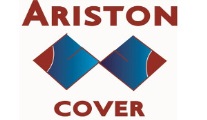 ΕΝΤΥΠΟ ΠΛΗΡΟΦΟΡΙΩΝ ΥΠΟΨΗΦΙΟΥ ΣΥΝΕΡΓΑΤΗΑΤΟΜΙΚΑ ΣΤΟΙΧΕΙΑ ΣΥΝΕΡΓΑΤΗΟνοματεπώνυμο							ΠατρώνυμοΗμερομηνία Γέννησης 		Οικογενειάκη Κατάσταση 		Προστατευόμενα ΜέληΑ.Δ.Τ. 				Α.Φ.Μ.			Α.Μ.Κ.Α			Δ.Ο.ΥΔιεύθυνση 						Τ.Κ.			Περιοχή/ΠόληΤηλέφωνο		Ιδιοκατοίκηση ή Ενοίκιο	                                  Έτη διαμονής στην ίδια διεύθυνησηΕΠΑΓΓΕΛΜΑΤΙΚΑ ΣΤΟΙΧΕΙΑ ΣΥΝΕΡΓΑΤΗ	Επωνυμία Επιχείρησης 							Έτη απασχόλησηςΔιεύθυνση								Αριθμός Περιοχή 			Πόλη 				Τ.Κ.Α.Φ.Μ.								Δ.Ο.ΥΤηλέφωνο			Τηλέφωνο 2			ΚινητόE-mail										faxΟΙΚΟΝΟΜΙΚΑ ΣΤΟΙΧΕΙΑ & ΠΛΗΡΟΦΟΡΙΕΣΝέα Σύμβαση				Μετατροπή Σύμβασης        Άδεια Συνεργάτη :Πράκτορας		Μεσίτης 		Ανεξάρτητος  Ασφ Συμβ.								Συντονιστής Ασφ. ΣυμβουλωνΛηξιπρόθεσμες οφειλέ σε άλλες εταιρίες 		ΟΧΙ			ΝΑΙΑναφέρατε εταιρία και ποσό οφειλής 		Εταιρία:		Ποσό:Σας έχει σφραγιστεί επιταγή	ΟΧΙ	     ΝΑΙ	         Αναφέρετε τραπεζα:	              ποσο: Αναφέρετε περαιτέρω λεπτομέρειες: ΤΡΑΠΕΖΙΚΟΙ ΛΟΓΑΡΙΑΣΜΟΙ ΣΥΝΕΡΓΑΤΗ1.Τράπεζα		Υποκατάστημα			Αρ. Λογαριασμού2.Τράπεζα		Υποκατάστημα			Αρ. Λογαριασμού3.Τράπεζα		Υποκατάστημα			Αρ. Λογαριασμού4.Τράπεζα		Υποκατάστημα			Αρ. Λογαριασμού5.Τράπεζα		Υποκατάστημα			Αρ. ΛογαριασμούΠΛΗΡΟΦΟΡΙΕΣ ΧΑΡΤΟΦΥΛΑΚΙΟΥ ΣΥΝΕΡΓΑΤΗΧαρτοφυλάκιο σε ισχύ(καθαρά ασφάλιστρα)Σύνθεση χαρτοφυλακίου:   Αυτοκίνητο(%)		Γενικοί Κλάδοι(%)			     Κλάδος Ζωής (%)ΣΥΝΕΡΓΑΖΟΜΕΝΕΣ ΕΤΑΙΡΙΕΣ & ΧΑΡΤΟΦΥΛΑΚΙΟ ΣΥΝΕΡΓΑΤΗΕταιρία 1							ΧαρτοφυλάκιοΕταιρία 2							ΧαρτοφυλάκιοΕταιρία 3							ΧαρτοφυλάκιοΕταιρία 4							ΧαρτοφυλάκιοΕταιρία 5							ΧαρτοφυλάκιοΑΠΑΡΑΙΤΗΤΑ ΝΟΜΙΜΟΠΟΙΗΤΙΚΑ ΕΓΓΡΑΦΑ ΦΥΣΙΚΟΥ ΠΡΟΣΩΠΟΥ:Φωτοτυπία Αστυνομικής Ταυτότητας (δύο όψεις)Φωτοτυπία Αδείας Επαγγελματικού ΕπιμελητηρίουΦωτοτυπία Συμβολαίου Αστικής ΕυθύνηςΦωτοτυπία έναρξης επαγγέλματος από ΕφορίαΦωτοτυπία Τραπεζικού Λογαριασμού(1η σελίδα)ΑΠΑΡΑΙΤΗΤΑ ΝΟΜΙΜΟΠΟΙΗΤΙΚΑ ΕΓΓΡΑΦΑ ΝΟΜΙΚΟΥ ΠΡΟΣΩΠΟΥ:Φωτοτυπία Αστυνομικής Ταυτότητας (δύο όψεις)Φωτοτυπία Αδείας Επαγγελματικού ΕπιμελητηρίουΦωτοτυπία Συμβολαίου Αστικής ΕυθύνηςΦωτοτυπία έναρξης επαγγέλματος από ΕφορίαΦωτοτυπία Τραπεζικού Λογαριασμού(1η σελίδα)Καταστατικό Εταιρίας και τροποποίησής τουΦΕΚ Εταιρίας (με σύνθεση του Διοικητικού Συμβουλίου για Α.Ε.)ΗΜΕΡΟΜΗΝΙΑΟΝΟΜΑΤΕΠΩΝΥΜΟΥΠΟΓΡΑΦΗ &ΣΦΡΑΓΙΔΑΠΡΟΒΛΕΠΟΜΕΝΗ ΠΑΡΑΓΩΓΗ (καθαρά ασφάλιστρα) ΣΤΗΝ ARISTON COVERΤρέχον έτος:		Αυτοκίνητο (%)		Γενικοί Κλάδοι(%)	Κλάδος Ζωής(%)Επόμενο έτος:		Αυτοκίνητο (%)		Γενικοί Κλάδοι(%)	Κλάδος Ζωής(%)ΣΥΣΤΗΜΑ ΣΥΝΕΡΓΑΣΙΑΣ ΜΕΣΩ ARISTON Πληρώνω-τυπώνω					Plafond (πιστωτικό όριο συνεργάτη)Σε περίπτωση που ανήκετε σε ομάδα ή δίκτυο διαμεσολαβητών παρακαλώ αναφέρετε:Προς την ARISTON COVERΜε ατομική μου ευθύνη και γνωρίζοντας τις κυρώσεις που προβλέπονται από τις διατάξεις της παρ. 6 του άρθρου 22 του Ν. 1599/1986, όπως εκάστοτε ισχύει , δηλώνω υπευθύνως και βεβαιώνω ότι τα στοιχειά της παρούσας αίτησης είναι ορθά , αληθή και ακριβή όπως και τα δικαιολογητικά που προσκομίζω συνημμένα και τυχόν θα προσκομίσω στο μέλλον στην Ariston ,ενώ τυχόν προσκομιζόμενα φωτοαντίγραφα αυτών είναι ακριβή αντίγραφα από τα πρωτότυπα.Σε περίπτωση μεταβολής έστω και ενός εκ των άνω στοιχείων (και ιδίως, για το νομικό πρόσωπο , της νόμιμης εκπροσώπησής μου), δηλώνω ρητώς και υπευθύνως ότι θα ενημερώσω άμεσα την ασφαλιστική εταιρία ακρίβεια των στοιχείων και των δικαιολογητικών που υποβάλλονται με την παρούσα δύναται (προαιρετικά και όχι υποχρεωτικά) να ελεγχθεί από την ασφαλιστική εταιρία σε οποιοδήποτε χρονικό σημείο ,ενώ ο ίδιος υποχρεούμαι να παρέχω την συνδρομή μου για τον ανωτέρω σκοπό οποτεδήποτε μου ζητηθεί. Βεβαιώνω ρητώς και ανεπιφύλακτα ότι τα ως άνω στοιχειά και τα προσκομιζόμενα δικαιολογητικά θα αποτελέσουν τη βάση της σύμβασης συνεργασίας μου με την ασφαλιστική εταιρία.Επιπλέον δηλώνω υπεύθυνα ότι δεν έχω καταδικαστεί για οποιαδήποτε εκ των αδικημάτων κλοπής, τοκογλυφίας, υπεξαίρεσης, αισχροκέρδειας, απάτης, εκβίασης, πλαστογραφίας, δωροδοκίας, έκδοσης ακάλυπτης επιταγής, δόλιας χρεοκοπίας, λαθρεμπορίου, συκοφαντικής δυσφήμισης, για έγκλημα κατά των ηθών η απόπειρα τούτων, ούτε έχω στερηθεί των πολιτικών μου δικαιωμάτων , ούτε τελώ υπό δικαστική απαγορεύσει ή αντίληψη, κατάσταση πτώχευσης η έχει ασκηθεί εναντίον μου ποινική δίωξη για οποιοδήποτε εκ των ανωτέρω αδικημάτων. Επίσης συναινώ και εξουσιοδοτώ την Ariston cover όπως συλλέξει , τηρήσει σε αρχείο και επεξεργαστεί πληροφορίες για το πρόσωπο μου και την επιχείρηση μου από την αγορά και από εξειδικευμένες βάσεις δεδομένων με στοιχειά της αγοράς.ΑΠΑΡΑΙΤΗΤΑ ΔΙΚΑΙΟΛΟΓΗΤΙΚΑΟι Ασφαλιστικοί Διαμεσολαβητές υποχρεούνται να τηρούν απαρέγκλιτα όλες τις διατάξεις του Ν.1569/1985 του Ν.2496/1997, του Π.Δ. 190/2006, της με αριθμό 45/21-11-2014 Πράξης Εκτελεστικής Επιτροπής της Τράπεζας της Ελλάδος καθώς και τις εν γένει διατάξεις της κείμενης Ασφαλιστικής Νομοθεσίας και να συμμορφώνονται πλήρως με τα προβλεπόμενα.   